To allocate Green Points on EBU ScoreExample7  Teams of 4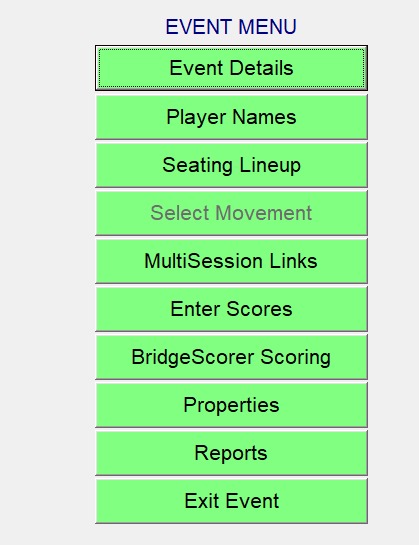 Event Details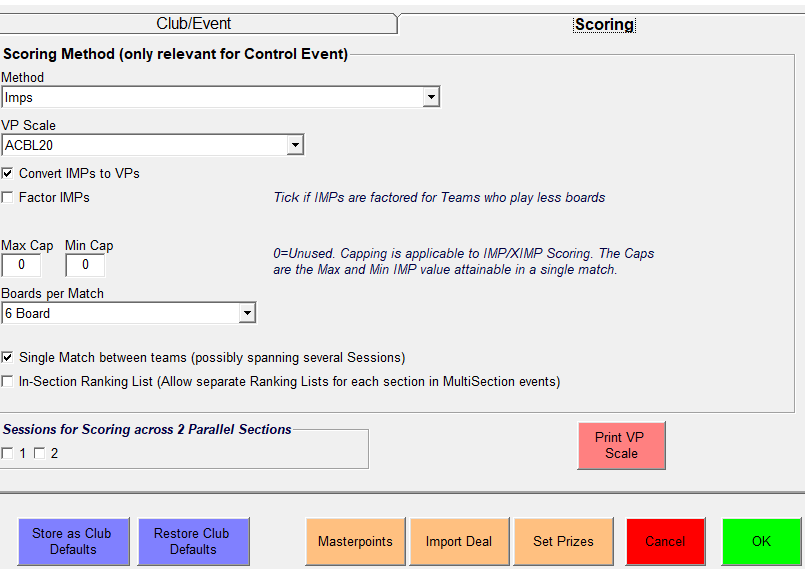 Master Points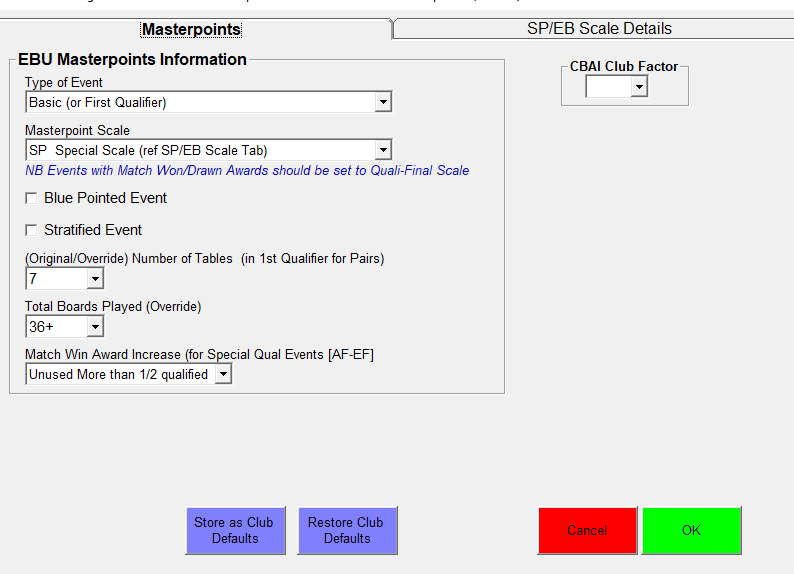 Type of Event: Basic First QualifierMasterpoint Scale: SP Special Scale (ref SP/EB scale tab)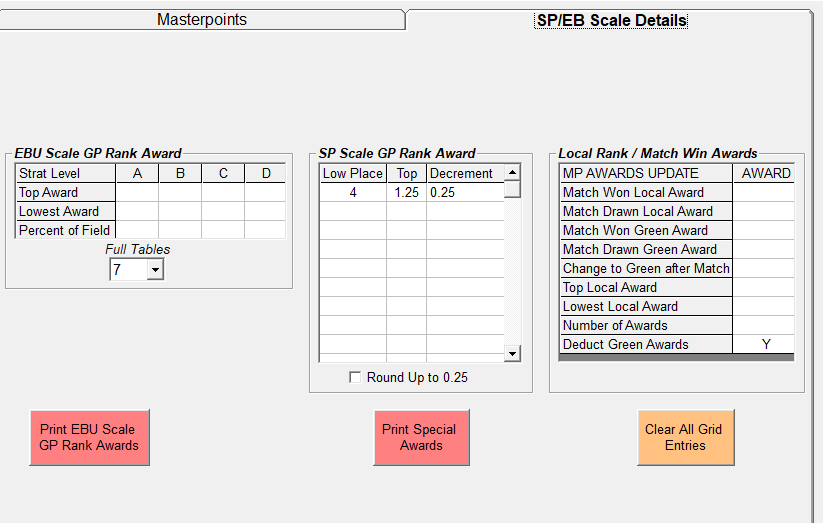 SP Scale GP Rank AwardLow Place: 4Top: 1.25Decrement: 0.25This gives 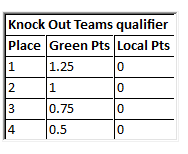 Master Points TabOK